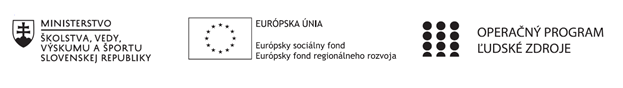 Správa o činnosti pedagogického klubu Príloha:Prezenčná listina zo stretnutia pedagogického klubuPríloha správy o činnosti pedagogického klubu    PREZENČNÁ LISTINAMiesto konania stretnutia:     Gymnázium Hlinská 29, ŽilinaDátum konania stretnutia:	23.11. 2020Trvanie stretnutia:           od 14.00 hod	do 17.00 hod	Zoznam účastníkov/členov pedagogického klubu:Meno prizvaných odborníkov/iných účastníkov, ktorí nie sú členmi pedagogického klubu  a podpis/y:Prioritná osVzdelávanieŠpecifický cieľ1.1.1 Zvýšiť inkluzívnosť a rovnaký prístup ku kvalitnému vzdelávaniu a zlepšiť výsledky a kompetencie detí a žiakovPrijímateľGymnáziumNázov projektuGymza číta, počíta a bádaKód projektu  ITMS2014+312011U517Názov pedagogického klubu BIOGYMZADátum stretnutia  pedagogického klubu23.11.2020Miesto stretnutia  pedagogického klubuGymnáziumMeno koordinátora pedagogického klubuMgr. Gabriela ČornáOdkaz na webové sídlo zverejnenej správywww.gymza.skManažérske zhrnutie:krátka anotácia, kľúčové slová analýza činnosti, zážitkové vyučovanie,  práca s PL Hlavné body, témy stretnutia, zhrnutie priebehu stretnutia: Vedecké metódy ako základ zážitkového vyučovania na biológii  cez korešpondenčný seminár a noc výskumníkov https://www.nocvyskumnikov.sk/kategoria/programSúčasné teoretické východiská, tvorba PL, zaradenie práce s počítačom do laboratórnych cvičeníZávery a odporúčania:Pokračovanie v korešpondenčnom seminári pre druhý ročník pomocou google classroom prostredia, mailov. Katedra vied o environmentálnych systémoch, ETH Zurich, ŠvajčiarskoVirtuálny fotoherbár: Aplikácia plantnet (pre študentov prvého ročníka) v spolupráci s inými organizáciami ochrany prostredia. Tvorba fotoherbára pre zvolených študentov 1 ročníka ako formu laboratórnych zadaní.Vypracoval (meno, priezvisko)Mgr. Jana LeibiczerováDátum23.11.2020PodpisSchválil (meno, priezvisko)Mgr. Gabriela ČornáDátum23.11.2020PodpisPrioritná os:VzdelávanieŠpecifický cieľ:1.1.1 Zvýšiť inkluzívnosť a rovnaký prístup ku kvalitnému vzdelávaniu a zlepšiť výsledky a kompetencie detí a žiakovPrijímateľ:GymnáziumNázov projektu:Gymza číta, počíta a bádaKód ITMS projektu:312011U517Názov pedagogického klubu:BIOGYMZAč.Meno a priezviskoPodpisInštitúcia1. Bc. Ing.  Jarmila TuroňováGymnázium Hlinská 292.PaedDr. Katarína KitašováGymnázium Hlinská 293.Mgr. Gabriela ČornáGymnázium Hlinská 294.Mgr. Jana LeibiczerováGymnázium Hlinská 29č.Meno a priezviskoPodpisInštitúcia